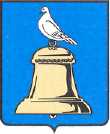 ГЛАВА ГОРОДА РЕУТОВПОСТАНОВЛЕНИЕОб утверждении Положения о комиссии по соблюдению требований к служебному поведению муниципальных служащих города Реутов и урегулированию конфликта интересовВ соответствии с Федеральным законом от 02.03.2007 N 25-ФЗ "О муниципальной службе в Российской Федерации", Федеральным законом от 25.12.2008 N 273-ФЗ "О противодействии коррупции", Законом Московской области N 137/2007-ОЗ "О муниципальной службе в Московской области", постановлением Губернатора Московской области от 24.06.2014 № 115-ПГ «Об утверждении положения  о комиссиях по соблюдению требований к служебному поведению муниципальных служащих муниципальных образований Московской области и урегулированию конфликта интересов»,  постановляю:1. Утвердить прилагаемое Положение о комиссии по соблюдению требований к служебному поведению муниципальных служащих города Реутов и урегулированию конфликта интересов.2. Утвердить прилагаемый состав комиссии по соблюдению требований к служебному поведению муниципальных служащих города Реутов и урегулированию конфликта интересов.3. Контроль за выполнением настоящего постановления возложить на Первого заместителя Главы Администрации Н.Н. Ковалева.Глава города                                                                                                                      С.Г. ЮровУтвержденопостановлением Главы городаот 26.12.2014№ 405-ПГПОЛОЖЕНИЕо комиссии по соблюдению требований к служебному поведению муниципальных служащих города Реутов и урегулированию конфликта интересовОбщие положения1. Настоящее Положение определяет порядок образования комиссии по соблюдению требований к служебному поведению муниципальных служащих города Реутов и урегулированию конфликта интересов (далее - комиссия) в соответствии с Федеральным законом "О муниципальной службе в Российской Федерации",  Федеральным законом "О противодействии коррупции", законом  Московской области "О муниципальной службе в Московской области» и постановлением Губернатора Московской области «Об утверждении положения  о комиссиях по соблюдению требований к служебному поведению муниципальных служащих муниципальных образований Московской области и урегулированию конфликта интересов». 2. Комиссии в своей деятельности руководствуются Конституцией Российской Федерации, федеральными конституционными законами, федеральными законами, нормативными правовыми актами Президента Российской Федерации, Правительства Российской Федерации, нормативными правовыми актами Московской области, настоящим Положением, а также правовыми актами Администрации города.3. Основной задачей комиссий является содействие руководству Администрации города Реутов по вопросам:а) соблюдения муниципальными служащими Администрации города Реутов ограничений и запретов, требований о предотвращении или урегулировании конфликта интересов, а также исполнением ими обязанностей, установленных законодательством Российской Федерации (далее - требования к служебному поведению и (или) требования об урегулировании конфликта интересов);б) осуществления в Администрации города Реутов мер по предупреждению коррупции.4. Комиссия рассматривает вопросы, связанные с соблюдением требований к служебному поведению муниципальных служащих Администрации города Реутов и (или) требований об урегулировании конфликта интересов.5. Сообщения о преступлениях и административных правонарушениях, а так же анонимные обращения комиссия не рассматривает. Состав комиссии6. Комиссия, состав комиссии и порядок работы комиссии утверждаются постановлением Главы города Реутов.В состав комиссии входят председатель комиссии, его заместитель, замещаемые  должности муниципальной службы в Администрации города Реутов, секретарь и члены комиссии. Все члены комиссии при принятии решений обладают равными правами. В отсутствие председателя комиссии его обязанности исполняет заместитель председателя комиссии.7.  В состав комиссии входят:Первый заместитель Главы Администрации (председатель комиссии), Заместитель Главы Администрации – начальник Правового управления (заместитель председателя комиссии), начальник отдела муниципальной службы и кадров в составе Правового управления (секретарь комиссии), в качестве членов комиссии – заместитель начальника Правового управления – начальник правового управления, консультант отдела муниципальной службы и кадров в составе правового управления, другие лица замещающие должности муниципальной службы и  не замещающих должности муниципальной службы (включенные в состав комиссии по решению Главы города), а так же представители общественности (по согласованию с Главой города).7. Глава города в  вправе принять решение о включении в состав комиссии:а) представителя общественной палаты города Реутов;б) представителя общественной организации ветеранов города Реутов;в) представителя профсоюзной организации, действующей в установленном порядке в городе Реутов;г) представителя (представителей) научных организаций и (или) образовательных учреждений среднего, высшего и дополнительного профессионального образования, деятельность которых связана с государственной и муниципальной службой.8. Число членов комиссии, не замещающих должности муниципальной службы Администрации города Реутов, должно составлять не менее одной четверти от общего числа членов комиссии.9. Состав комиссии формируется таким образом, чтобы исключить возможность возникновения конфликта интересов, который мог бы повлиять на принимаемые комиссией решения.10. В заседаниях комиссии с правом совещательного голоса участвуют:- непосредственный руководитель муниципального служащего, в отношении которого комиссией рассматривается вопрос о соблюдении требований к служебному поведению и (или) требований об урегулировании конфликта интересов; - определяемые председателем комиссии два муниципальных служащих, замещающих в Администрации города Реутов должности муниципальной службы, аналогичные должности, замещаемой муниципальным служащим, в отношении которого комиссией рассматривается этот вопрос;- другие муниципальные служащие, замещающие должности муниципальной службы в Администрации города Реутов (по согласованию с председателем комиссии);- специалисты, которые могут дать пояснения по вопросам муниципальной службы и вопросам, рассматриваемым комиссией (по согласованию с председателем комиссии);- представители заинтересованных организаций; - представитель муниципального служащего, в отношении которого комиссией рассматривается вопрос о соблюдении требований к служебному поведению и (или) требований об урегулировании конфликта интересов  (по решению председателя комиссии, принимаемому в каждом конкретном случае отдельно не менее чем за три дня до дня заседания комиссии на основании ходатайства муниципального служащего, в отношении которого комиссией рассматривается этот вопрос, или любого члена комиссии).11. Заседание комиссии считается правомочным, если на нем присутствует не менее двух третей  от общего числа членов комиссии. Проведение заседания с участием только членов комиссии, замещающих должности муниципальной службы в Администрации города Реутов, недопустимо.12. При возникновении прямой или косвенной личной заинтересованности члена комиссии, которая может привести к конфликту интересов при рассмотрении вопроса, включенного в повестку дня заседания комиссии, он обязан до начала заседания заявить об этом. В таком случае соответствующий член комиссии на принимает участия в рассмотрении указанного вопроса, в том числе не участвует в голосовании по нему.Порядок работы комиссии13. Основаниями для проведения заседания комиссии являются:13.1 материалы проверки, свидетельствующие:а) представление муниципальным служащим недостоверных или неполных сведений о доходах, расходах, об имуществе и обязательствах имущественного характера;б) о несоблюдении муниципальным служащим требований к служебному поведению и (или) требований об урегулировании конфликта интересов;13.2. поступившие в администрацию города:а) обращение гражданина, замещавшего в Администрации города Реутов  должность муниципальной службы, включенную в перечень должностей, о даче согласия на замещение должности в коммерческой или некоммерческой организации либо на выполнение работы на условиях гражданско-правового договора в коммерческой или некоммерческой организации, если отдельные функции по муниципальному управлению этой организацией входили в его должностные (служебные) обязанности до истечения двух лет со дня увольнения с муниципальной службы;б) заявление муниципального служащего о невозможности по объективным причинам представить сведения о доходах, расходах, об имуществе и обязательствах имущественного характера своих супруги (супруга) и несовершеннолетних детей;14. Председатель комиссии при поступлении к нему информации, содержащей основания для проведения заседания комиссии:а) в 3-дневный срок назначает дату заседания комиссии. При этом дата заседания комиссии не может быть назначена позднее семи дней со дня поступления информации;б) организует ознакомление муниципального служащего, в отношении которого комиссией рассматривается вопрос о соблюдении требований к служебному поведению и (или) требований об урегулировании конфликта интересов, его представителя, членов комиссии и других лиц, участвующих в заседании комиссии, с информацией, поступившей в администрацию города Реутов, и с результатами ее проверки;в) рассматривает ходатайства о приглашении на заседание комиссии лиц, указанных в пункте 10 настоящего Положения, принимает решение об их удовлетворении (об отказе в удовлетворении) и о рассмотрении (об отказе в рассмотрении) в ходе заседания комиссии дополнительных материалов.15. Заседание комиссии проводится в присутствии муниципального служащего, в отношении которого рассматривается вопрос о соблюдении требований к служебному поведению и (или) требований об урегулировании конфликта интересов. При наличии письменной просьбы муниципального служащего о рассмотрении указанного вопроса без его участия заседание комиссии проводится в его отсутствие. В случае неявки муниципального служащего или его представителя на заседание комиссии при отсутствии письменной просьбы муниципального служащего о рассмотрении указанного вопроса без его участия рассмотрение вопроса откладывается.В случае вторичной неявки муниципального служащего или его представителя без уважительных причин комиссия может принять решение о рассмотрении указанного вопроса в отсутствие муниципального служащего.16. На заседании комиссии заслушиваются пояснения муниципального служащего и иных лиц, рассматриваются материалы по существу предъявляемых муниципальному служащему претензий, а также дополнительные материалы.17. Члены комиссии и лица, участвовавшие в ее заседании, не вправе разглашать сведения, ставшие им известными в ходе работы комиссии.18. По итогам рассмотрения вопроса о представление муниципальным служащим недостоверных или неполных сведений о доходах, расходах, об имуществе и обязательствах имущественного характера, комиссия принимает одно из следующих решений:а) установить, что сведения о доходах, об имуществе, обязательствах имущественного характера являются достоверными и полными;б) установить, что сведения, представленные муниципальным служащим, являются недостоверными и (или) неполными. В этом случае комиссия рекомендует Главе города Реутов применить к муниципальному служащему конкретную меру ответственности.19. По итогам рассмотрения вопроса о несоблюдении муниципальным служащим требований к служебному поведению и (или) требований об урегулировании конфликта интересов, комиссия принимает одно из следующих решений:а) установить, что муниципальный служащий соблюдал требования к служебному поведению и (или) требования об урегулировании конфликта интересов;б) установить, что муниципальный служащий не соблюдал требования к служебному поведению и (или) требования об урегулировании конфликта интересов. В этом случае комиссия рекомендует Главе города Реутов указать муниципальному служащему на недопустимость нарушения требований к служебному поведению и (или) требований об урегулировании конфликта интересов либо применить к муниципальному служащему конкретную меру ответственности.20. По итогам рассмотрения вопроса об обращении гражданина, замещавшего в Администрации города Реутов  должность муниципальной службы, включенную в перечень должностей, о даче согласия на замещение должности в коммерческой или некоммерческой организации либо на выполнение работы на условиях гражданско-правового договора в коммерческой или некоммерческой организации, если отдельные функции по муниципальному управлению этой организацией входили в его должностные (служебные) обязанности до истечения двух лет со дня увольнения с муниципальной службы, комиссия принимает одно из следующих решений:а) дать гражданину согласие на замещение должности в коммерческой или некоммерческой организации либо на выполнение работы на условиях гражданско-правового договора в коммерческой или некоммерческой организации, если отдельные функции по муниципальному управлению этой организацией входили в его должностные (служебные) обязанности;б) отказать гражданину в замещении должности в коммерческой или некоммерческой организации либо в выполнении работы на условиях гражданско-правового договора в коммерческой или некоммерческой организации, если отдельные функции по муниципальному управлению этой организацией входили в его должностные (служебные) обязанности, и мотивировать свой отказ.21. По итогам рассмотрения  заявление муниципального служащего о невозможности по объективным причинам представить сведения о доходах, расходах, об имуществе и обязательствах имущественного характера своих супруги (супруга) и несовершеннолетних детей, комиссия принимает одно из следующих решений:а) признать, что причина непредставления муниципальным служащим сведений о доходах, расходах, об имуществе и обязательствах имущественного характера своих супруги (супруга) и не совершеннолетних детей является объективной и уважительной;б) признать, что причина непредставления муниципальным служащим сведений о доходах, расходах, об имуществе и обязательствах имущественного характера своих супруги (супруга) и не совершеннолетних детей не является уважительной. В этом случае комиссия рекомендует муниципальному служащему принять меры по представлению указанных сведений;в) признать, что причина непредставления муниципальным служащим сведений о доходах, расходах, об имуществе и обязательствах имущественного характера своих супруги (супруга) и не совершеннолетних детей необъективна и является способом уклонения от представления указанных сведений. В этом случае комиссия рекомендует Главе города Реутов применить к муниципальному служащему конкретную меру ответственности.22. Для исполнения решений комиссии могут быть подготовлены проекты нормативных правовых актов Администрации города Реутов, постановления или распоряжения Главы города Реутов.23. Решения комиссии по вопросам, указанным в пункте 13 настоящего Положения, принимаются тайным голосованием (если комиссия не примет иное решение) простым большинством голосов присутствующих на заседании членов комиссии.24. Решения комиссии оформляются протоколами, которые подписывают члены комиссии, принимавшие участие в ее заседании. 25. В протоколе заседания комиссии указываются:а) дата заседания комиссии, фамилии, имена, отчества членов комиссии и других лиц, присутствующих на заседании;б) формулировка каждого из рассматриваемых на заседании комиссии вопросов с указанием фамилии, имени, отчества, должности муниципального служащего, в отношении которого рассматривается вопрос о соблюдении требований к служебному поведению и (или) требований об урегулировании конфликта интересов;в) предъявляемые к муниципальному служащему претензии, материалы, на которых они основываются;г) содержание пояснений муниципального служащего и других лиц по существу предъявляемых претензий;д) фамилии, имена, отчества выступивших на заседании лиц и краткое изложение их выступлений;е) источник информации, содержащей основания для проведения заседания комиссии, дата поступления информации в администрацию города Реутов;ж) другие сведения;з) результаты голосования;и) решение и обоснование его принятия.30. Член комиссии, несогласный с ее решением, вправе в письменной форме изложить свое мнение, которое подлежит обязательному приобщению к протоколу заседания комиссии и с которым должен быть ознакомлен муниципальный служащий.26. Копии протокола заседания комиссии в 3-дневный срок со дня заседания направляются Главе города Реутов, полностью или в виде выписок из него - муниципальному служащему, а также по решению комиссии - иным заинтересованным лицам.27. В случае установления комиссией признаков дисциплинарного проступка в действиях (бездействии) муниципального служащего информация об этом представляется Главе города для решения вопроса о применении к муниципальному служащему мер ответственности, предусмотренных нормативными правовыми актами Российской Федерации.28. В случае установления комиссией факта совершения муниципальным служащим действия (факта бездействия), содержащего признаки административного правонарушения или состава преступления, председатель комиссии обязан передать информацию о совершении указанного действия (бездействия) и подтверждающие такой факт документы в правоприменительные органы в 3-дневный срок, а при необходимости - немедленно.29. Копия протокола заседания комиссии или выписка из него приобщается к личному делу муниципального служащего, в отношении которого рассмотрен вопрос о соблюдении требований к служебному поведению и (или) требований об урегулировании конфликта интересов.30. Организационно-техническое и документационное обеспечение деятельности комиссии, а также информирование членов комиссии о вопросах, включенных в повестку дня, о дате, времени и месте проведения заседания, ознакомление членов комиссии с материалами, представляемыми для обсуждения на заседании комиссии, осуществляются отделом муниципальной службы и кадров в составе Правового управления.Утвержденопостановлением Главы городаот _______________ № ______Состав комиссии по соблюдению требований к служебному поведению муниципальных служащих города Реутов и урегулированию конфликта интересовот26.12.2014№405-ПГПредседатель комиссии                 Ковалев Н.Н.- Первый заместитель Главы  АдминистрацииЗаместитель председателя комиссииБолотских Л.Ю. – Заместитель Главы Администрации - начальник Правового управленияСекретарь комиссииПоблагуева И.А. – начальник отдела муниципальной службы и кадров в составе Правового управленияЧлены комиссии:Максягина М. - Заместитель начальника Правового управления - начальник правового отдела Круглинская С.И. – консультант отдела муниципальной службы и кадров в составе Правового управленияКубанов Н.С. – начальник отдела претензионной и исковой работы в составе Правового управленияГрачев Г.В. – председатель общественной палаты города РеутовМолодецкий А.И. – председатель Совета ветеранов города Реутов